How many and which types of elements are in a molecule of CO2?Complete the table belowWhere is most of the mass of an atom located?Why do atoms have an overall neutral charge?What is the difference between a molecule and a compound?What is the atomic number? _________What is the atomic mass? __________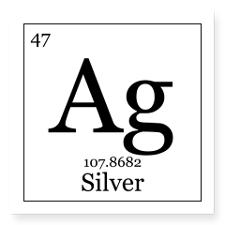 How many protons? ___________How many electrons? __________How many neutrons? ___________What is a chemical reaction?What is an ion?How does an atom become a positive ion? ____________________How does an atom become a negative ion?________________What is the difference between a covalent and ionic bond?Complete the table below:What are three functions of proteins?What are two functions of lipids?What is the function of both carbohydrates and lipids?What is the process that breaks polymers apart called?  Choose one polymer we discussed and describe the process including the products.What does biuret solution test for?  What does a positive result look like?What does Iodine test for?  What does a positive result look like?What does a Chemstrip test for?  What does a positive result look like?What term describes the energy needed to get a reaction started?What effect do enzymes have on a reaction?What is the function of a catalyst?How are enzymes like a lock and key?True/False:	Enzymes work best at a specific pHTrue/False:	Enzymes work best at a specific             temperatureTrue/False:	Enzymes are proteinsTrue/False:	Each enzyme has a unique shape thatallows it to do its jobAt which temperature does enzyme A perform best? Enzyme B?Knowing that one of these enzymes is found in humans and the other in thermophilic (heat-loving) bacteria, hypothesize which enzyme came from which organism.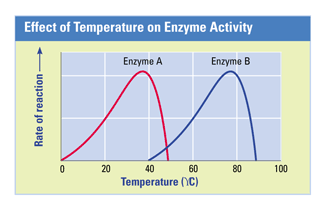 Subatomic ParticleChargeLocationBiomoleculeMonomer &
ExamplesPolymer &ExamplesCarbohydrateLipidNucleic AcidProtein